 GMS Morning Announcement Today’s Date is:  1/25/2019Please stand for the pledge of allegiance.  I pledge allegiance to the flag of the United States of America and to the Republic for which it stands, one nation, under God, indivisible, with liberty and justice for all.We will now pause for a moment of silence.The Cool Tool For this Week:  Lock down proceduresGood Morning and here are today’s announcements: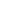 Chess will meet on Tuesday, January 29th until 3:45. Remember to bring registration form and fee for the chess tournament.Our January PBIS Celebration will be this Friday, January 25th. It will cost .50 cents to attend. If you do not meet your points goal, you will need to pay $2.00 to the office to attend the celebration. The celebration will take place during 2nd, 3rd and 4th hours. Everyone will remain in their 1st hour homeroom classes. During 2nd hour, you will have the opportunity to “cuddle up & read”. Feel free to wear your pajamas to school and bring a blanket and pillow with you! During 3rd and 4th hours, you will have tech time. Be sure to bring your phone or device with you to school. The Cafeteria will also be providing cookies and hot chocolate for all students!Reminder: Roller skating will be Mon-Fri of next week will take place during your normal  P.E. hours, wear long pants and socks. Congratulations to both 7th & 8th grade volleyball teams on their victory against Midwest Central. Maize Bolzman helped lead the 7th grade team by having 12 aces in the 1st match!Today’s lunch menu:Early dismissal: no lunch serviceMonday’s breakfast is Cereal, Hash Brown & fruitHave a Great Day!!